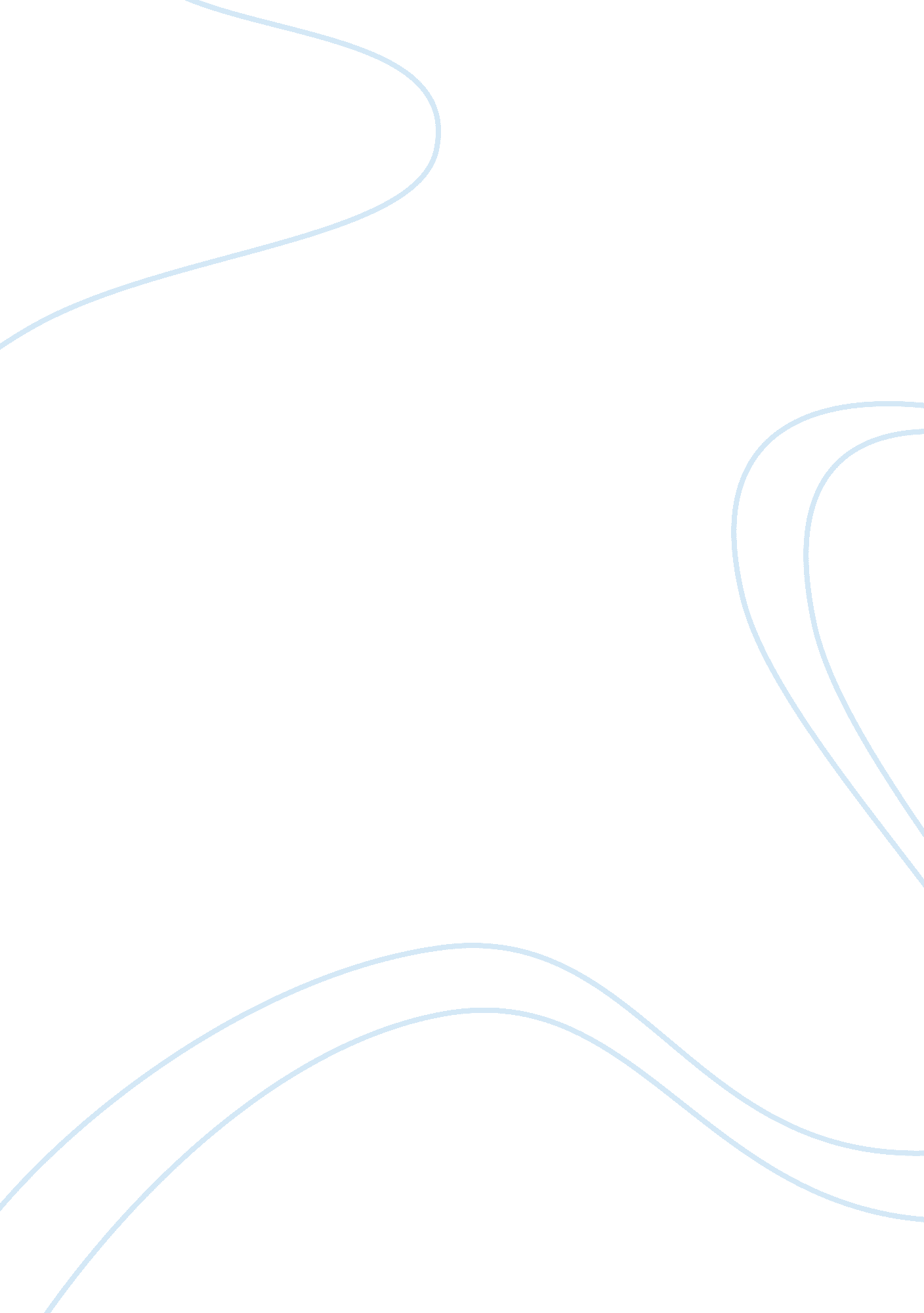 Good clara barton research paper exampleCountries, United States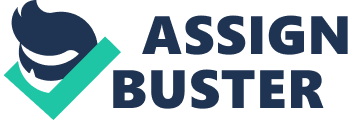 Clara Barton was a nurse who established the American Red Cross. Besides being a nurse, she as well served as a patent clerk, humanitarian, and teacher. She was a woman who grew her career offering help to those who needed it. She did not get married since she thought married women were restricted (Oates, 1994). 
Clara Barton is regarded as among the cherished humanitarians in America. She was the first female nurse allowed to get at the battlefield, as well as offer supplies and medical aid to the injured in the course of Battle of the Bull in the Civil War. She was regarded as the battle field’s angel due to her nursing heroic deeds while she dodged bullets, as a volunteer, on the battle field (Ross, 1956). Following the Civil War, the International Red Cross searched her and established the American Red Cross. During her life, she pioneered not only in the industry of nursing but also for women. She went beyond a number of obstacles and enabled women to get to fields where they could not be accepted before (Oates, 1994). 
Clara Barton was humanitarian who is recalled best for directing the American Red Cross. After the Civil War outbreak, she orchestrated relief for the persons injured, frequently delivering her own supplies to battlefronts. While war came to an end, she aided in location of many soldiers who were missing including identification of the dead persons at Georgia’s Andersonville prison (Ross, 1956). Clara herself said 
“ The conflict is one thing I've been waiting for. I'm well and strong and young -- young enough to go to the front. If I cannot be a soldier, I'll help soldiers” (Jone, 2005). 
Clara buttonholed for U. S. International Committee of the Red Cross’s acknowledgement, and won the presidency of the branch in America when it was established in the year 1881. She went on with her humanitarian duty during a number of foreign battles, as well as domestic crises prior to her death in the year 1912. 
Among the fun facts of Clara is that while she was offering a wounded soldier a cup of water, the soldier died and then she noticed a hole in her sleeve, which was from a bullet that she missed narrowly. She did not get married and did not have children and regarded the soldiers as her family (Oates, 1994). 
Some of Clara’s events in her life are summarized below Reference lists Jone, J. L. (2005). Clara Barton Quotes. Retrieved March 25, 2014, from http://womenshistory. about. com/od/bartonclara/a/clara_barton_quotes. htm 
Oates, S. B. (1994). A Woman of Valor. New York: Macmillan. 
Ross, I. (1956). Angel of the Battlefield: The Life of Clara Barton. New York: Harper and Brothers Publishers. 